Databáza dobrovoľníckych príležitostí 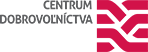 Pomocou databázy dobrovoľníckych príležitostí pomáhame spájať dobrovoľníkov s ponukami organizácií, ktoré pracujú s dobrovoľníkmi.Prečo sa registrovať?DOBROVOĽNÍCI A DOBROVOĽNÍČKYDoteraz ste hľadali jednoduchý spôsob, ako byť v obraze, získavať aktuálne informácie týkajúce sa dobrovoľníctva, prezerať si dobrovoľnícke ponuky či získať prehľad o organizáciách pracujúcich s dobrovoľníkmi vo vašom okolí? Že ste nenašli miesto, kde by ste to všetko mali pekne pohromade? Konečne máte možnosť využiť nami vytvorenú databázu!Prostredníctvom nej sa môžete do systému registrovať a po úspešnom zvládnutí tohto procesu sa vám otvoria dvere do sveta dobrovoľníctva v Banskobystrickom kraji. Spravujte svoj vlastný profil, pridajte k nemu svoju fotografiu, potrebné informácie, ktoré by mohli zaujímať organizácie, ktoré dobrovoľníkov hľadajú, a pustite sa do hľadania dobrovoľníckych ponúk práve pre vás. Prezerajte si profily dobrovoľníckych organizácií, reagujte na ich ponuky, ohodnoťte svoju skúsenosť s nimi a staňte sa súčasťou skvalitňovania spolupráce organizácií s dobrovoľníkmi.Hlavné výhody registrácie dobrovoľníkov a dobrovoľníčok do databázyMožnosť získať prehľad o organizáciách aktívne pracujúcich s dobrovoľníkmi v Banskobystrickom kraji a tiež prehľad o aktuálnej ponuke dobrovoľníckych príležitostí, ich filtrovanie podľa preferencií a možnosť reagovať na ne prostredníctvom on-line formulára, rýchlo, jednoducho a efektívne. Pokiaľ zaškrtnete, že chcete od nás dostávať i newsletter, budete mať navyše vždy čerstvé informácie o tom, čo a kde sa pre vás chystá. ;-)Chcete sa stať dobrovoľníkom?Aby ste si mohli prezrieť dobrovoľnícke ponuky, musíte sa prihlásiť. Ak nemáte konto, zaregistrujte sa na: http://www.centrumdobrovolnictva.sk/registracia-dobrovolnika . Registrácia je zdarma a naviac vďaka nej získate jasné výhody.Informácie získané z :  http://www.centrumdobrovolnictva.sk/databazaViac informácií o dobrovoľníctve v Žiari nad Hronom Vám poskytne INFOBOD O DOBROVOĽNÍCTVE (Centrum voľného času, ul. M.R. Štefánika 17)